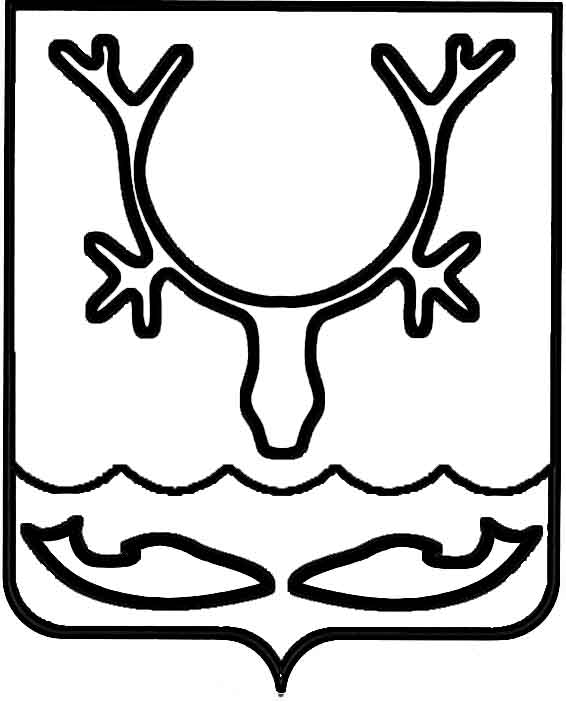 Администрация муниципального образования
"Городской округ "Город Нарьян-Мар"ПОСТАНОВЛЕНИЕОб утверждении Перечня видов муниципального контроля, осуществляемых Администрацией муниципального образования "Городской округ "Город Нарьян-Мар"В соответствии с Федеральным законом от 26.12.2008 № 248-ФЗ 
"О государственном контроле (надзоре) и муниципальном контроле в Российской Федерации, Федеральным законом от 06.10.2003 № 131-ФЗ "Об общих принципах организации местного самоуправления в Российской Федерации" Администрация муниципального образования "Городской округ "Город Нарьян-Мар"П О С Т А Н О В Л Я Е Т:1. Утвердить Перечень видов муниципального контроля, осуществляемых Администрацией муниципального образования "Городской округ "Город Нарьян-Мар" (Приложение).2. Признать утратившим силу:постановление Администрации МО "Городской округ "Город Нарьян-Мар" 
от 15.05.2013 № 867 "Об утверждении перечня видов муниципального контроля, осуществляемых Администрацией МО "Городской округ "Город Нарьян-Мар";постановление Администрации МО "Городской округ "Город Нарьян-Мар" 
от 31.07.2013 № 1498 "О внесении изменения в Перечень видов муниципального контроля, осуществляемого Администрацией МО "Городской округ "Город Нарьян-Мар";постановление Администрации МО "Городской округ "Город Нарьян-Мар" 
от 31.12.2013 № 3110 "О внесении изменений в Перечень видов муниципального контроля, осуществляемого Администрацией МО "Городской округ "Город Нарьян-Мар";постановление Администрации МО "Городской округ "Город Нарьян-Мар" 
от 06.03.2014 № 642 "О внесении изменений в Перечень видов муниципального контроля, осуществляемого Администрацией МО "Городской округ "Город Нарьян-Мар";постановление Администрации МО "Городской округ "Город Нарьян-Мар" 
от 29.04.2015 № 533 "О внесении изменений в Перечень видов муниципального контроля, осуществляемого Администрацией МО "Городской округ "Город Нарьян-Мар";постановление Администрации МО "Городской округ "Город Нарьян-Мар" 
от 13.01.2017 № 47 "О внесении изменений в Перечень видов муниципального контроля, осуществляемого Администрацией МО "Городской округ "Город Нарьян-Мар";постановлению Администрации МО "Городской округ "Город Нарьян-Мар" 
от 07.06.2017 № 619 "О внесении изменений в Перечень видов муниципального контроля, осуществляемого Администрацией МО "Городской округ "Город Нарьян-Мар";постановление Администрации МО "Городской округ "Город Нарьян-Мар" 
от 19.06.2017 № 665 "О внесении изменения в Перечень видов муниципального контроля, осуществляемого Администрацией МО "Городской округ "Город Нарьян-Мар";постановление Администрации МО "Городской округ "Город Нарьян-Мар" 
от 01.10.2021 № 1197 "О внесении изменения в Перечень видов муниципального контроля, осуществляемого Администрацией МО "Городской округ "Город Нарьян-Мар".3. Настоящее постановление вступает в силу с 1 января 2022 года и подлежит официальному опубликованию.Приложение к постановлению Администрациимуниципального образования"Городской округ "Город Нарьян-Мар"от 01.10.2021 № 1198Переченьвидов муниципального контроля, осуществляемых Администрацией муниципального образования "Городской округ "Город Нарьян-Мар"01.10.2021№1198И.о. главы города Нарьян-Мара А.Н. Бережной№ п/пНаименованиеСтруктурноеподразделение1.Муниципальный контроль на автомобильном транспорте и в дорожном хозяйствеОтдел муниципального контроля2.Муниципальный жилищный контрольОтдел муниципального контроля3.Муниципальный контроль в сфере благоустройстваОтдел муниципального контроля4.Муниципальный контроль за исполнением единой теплоснабжающей организацией обязательств по строительству, реконструкции и (или) модернизации объектов теплоснабженияОтдел муниципального контроля